NAME: ZAKKA KATMAK JOHNMATRIC NUMBER: 15/SCI01/042CSC 309 ASSIGNMENT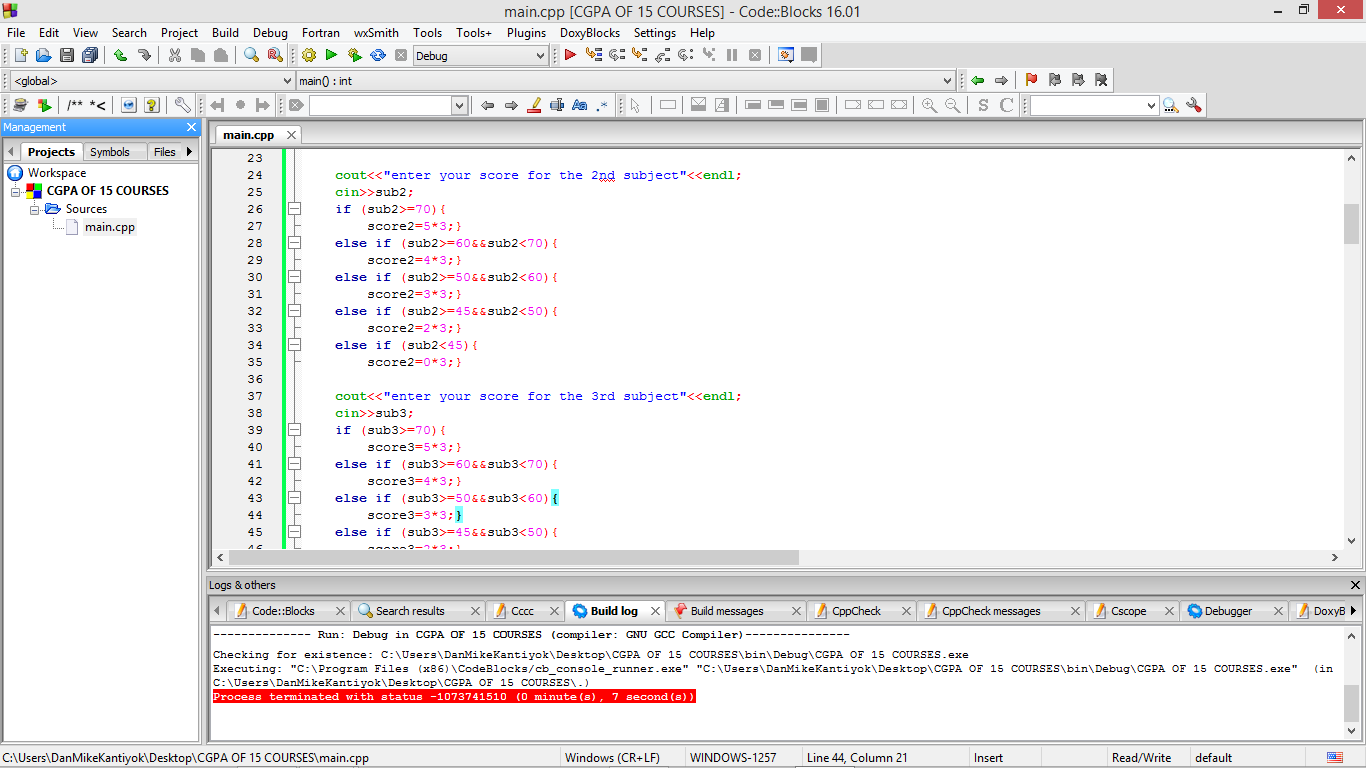 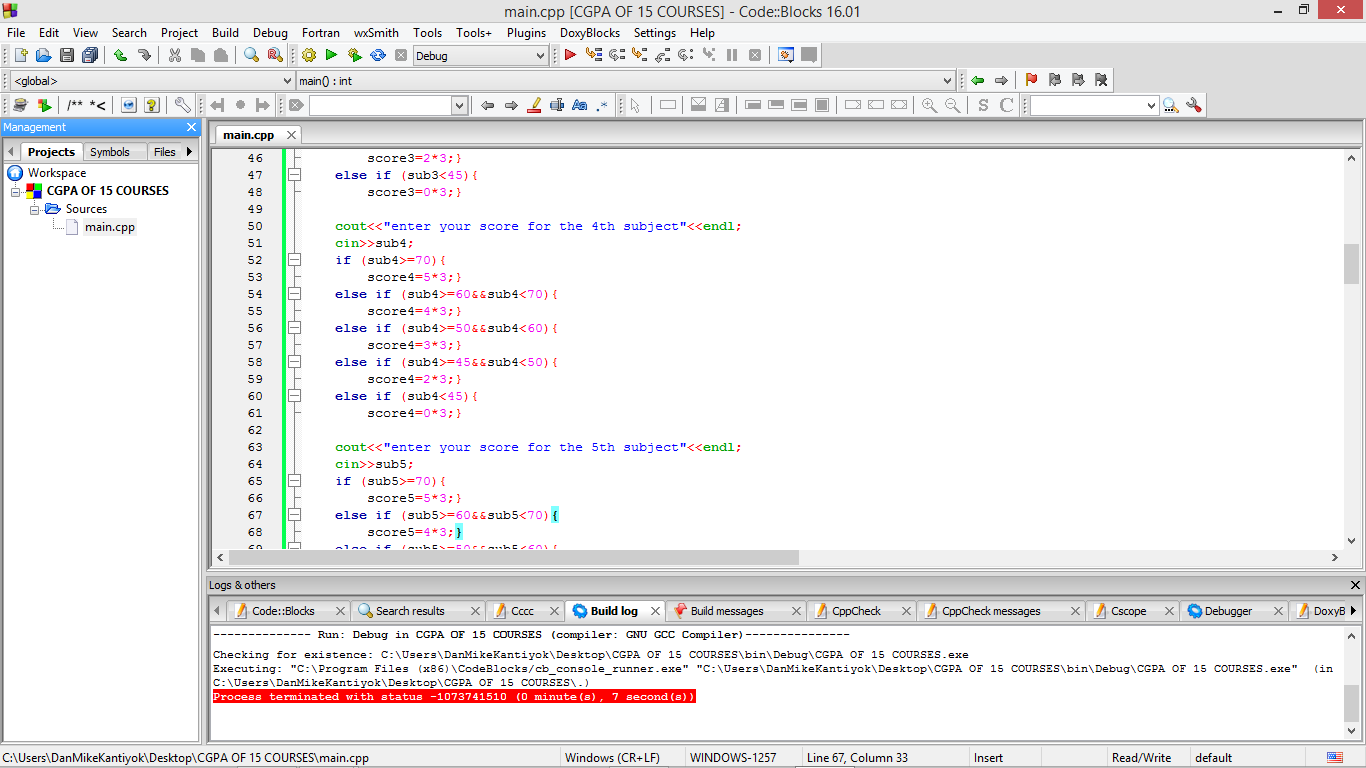 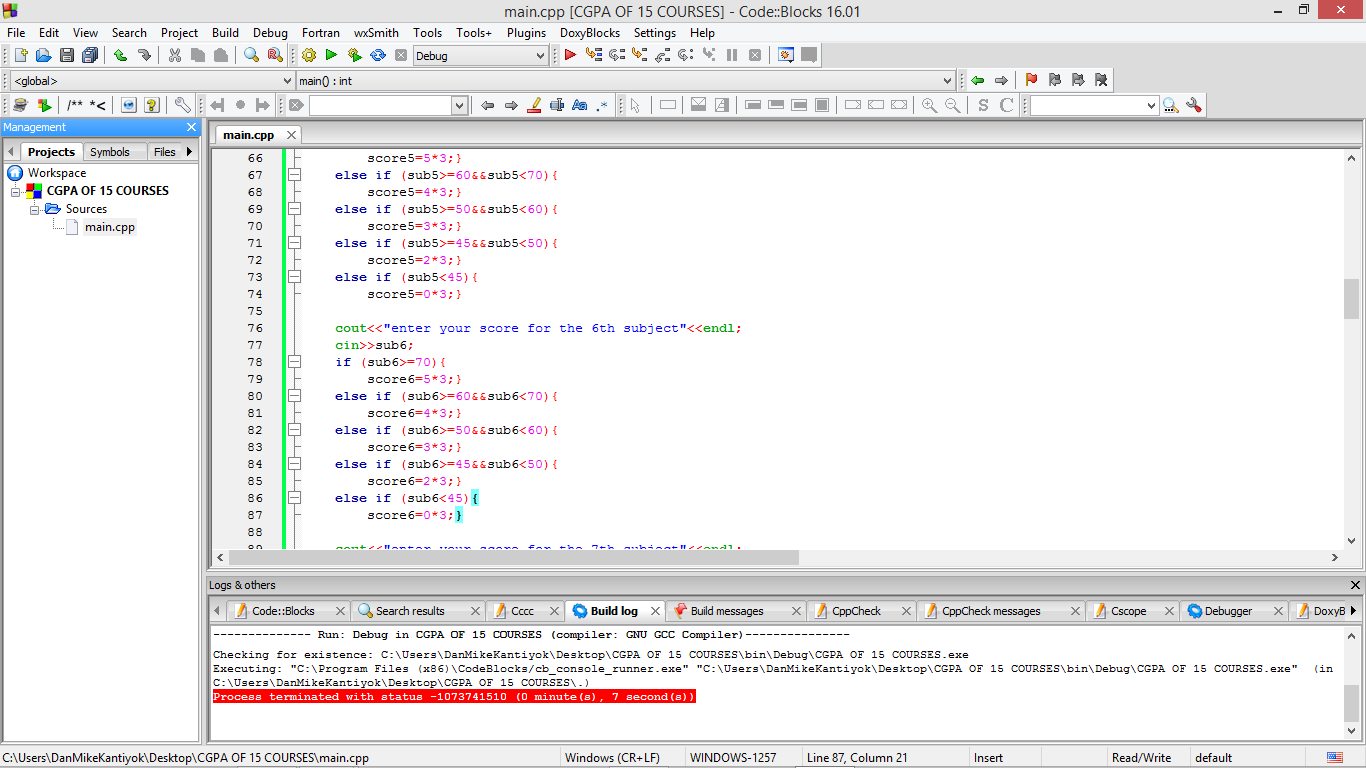 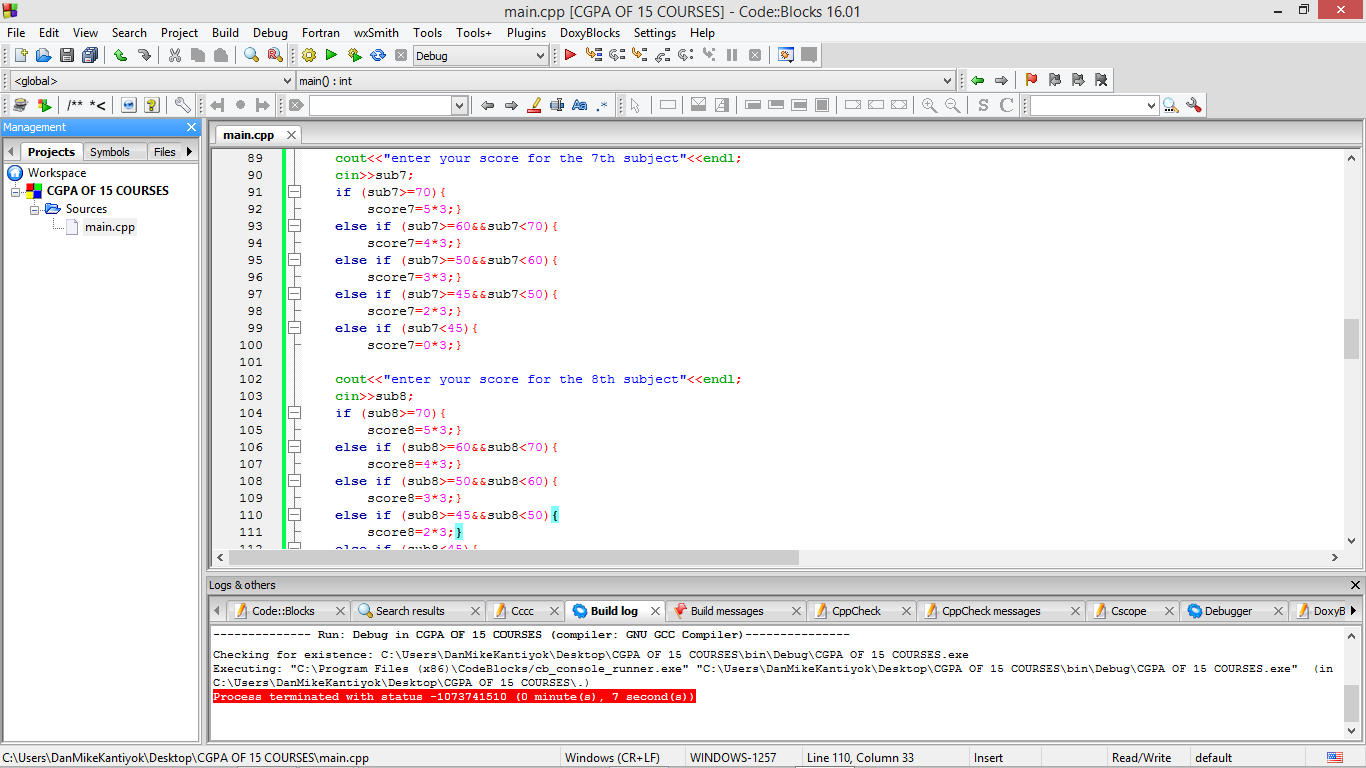 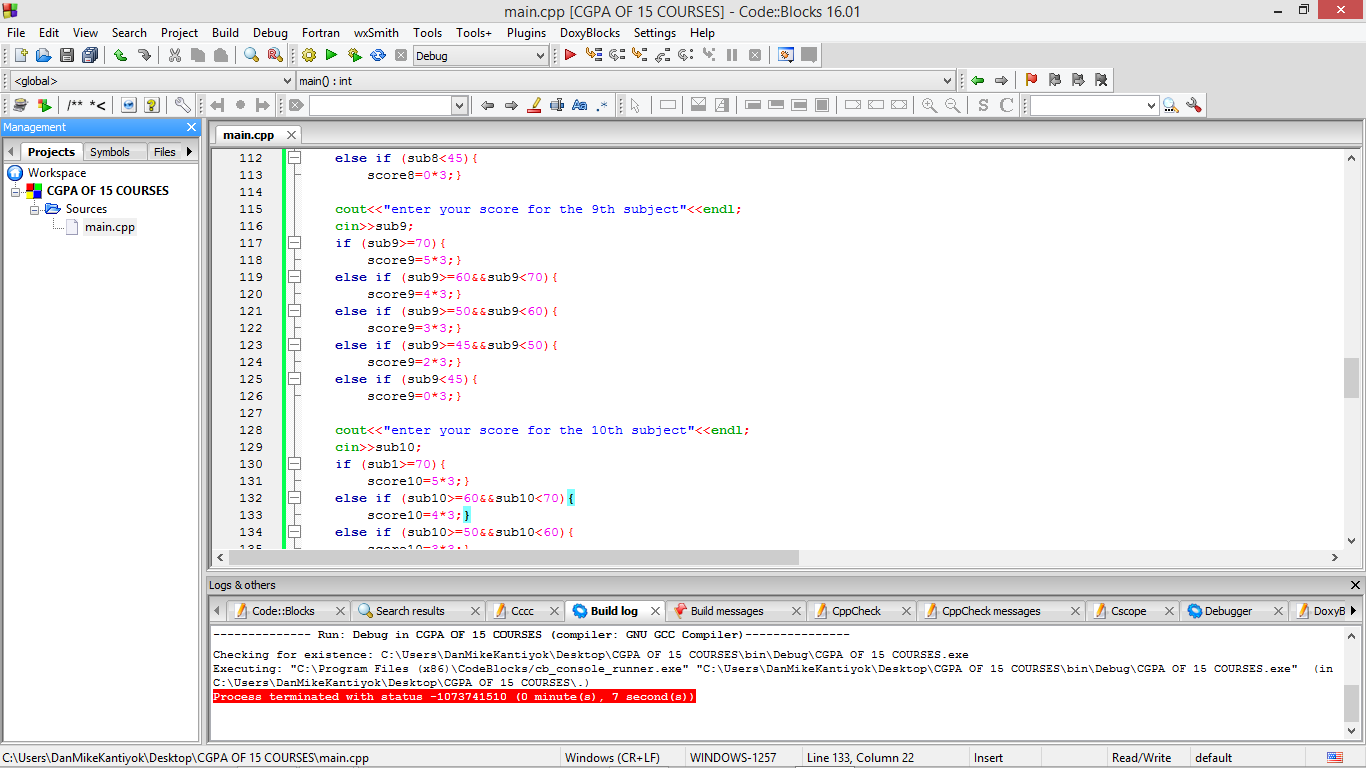 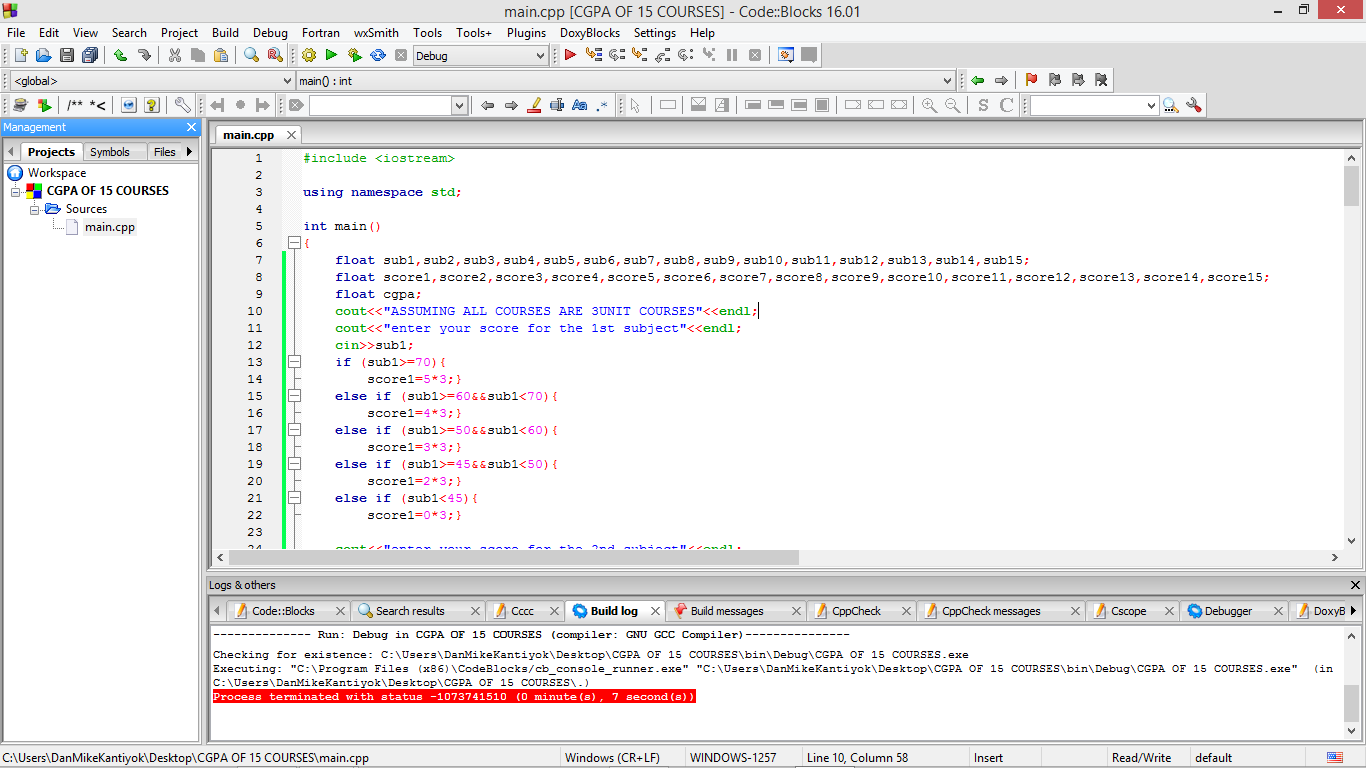 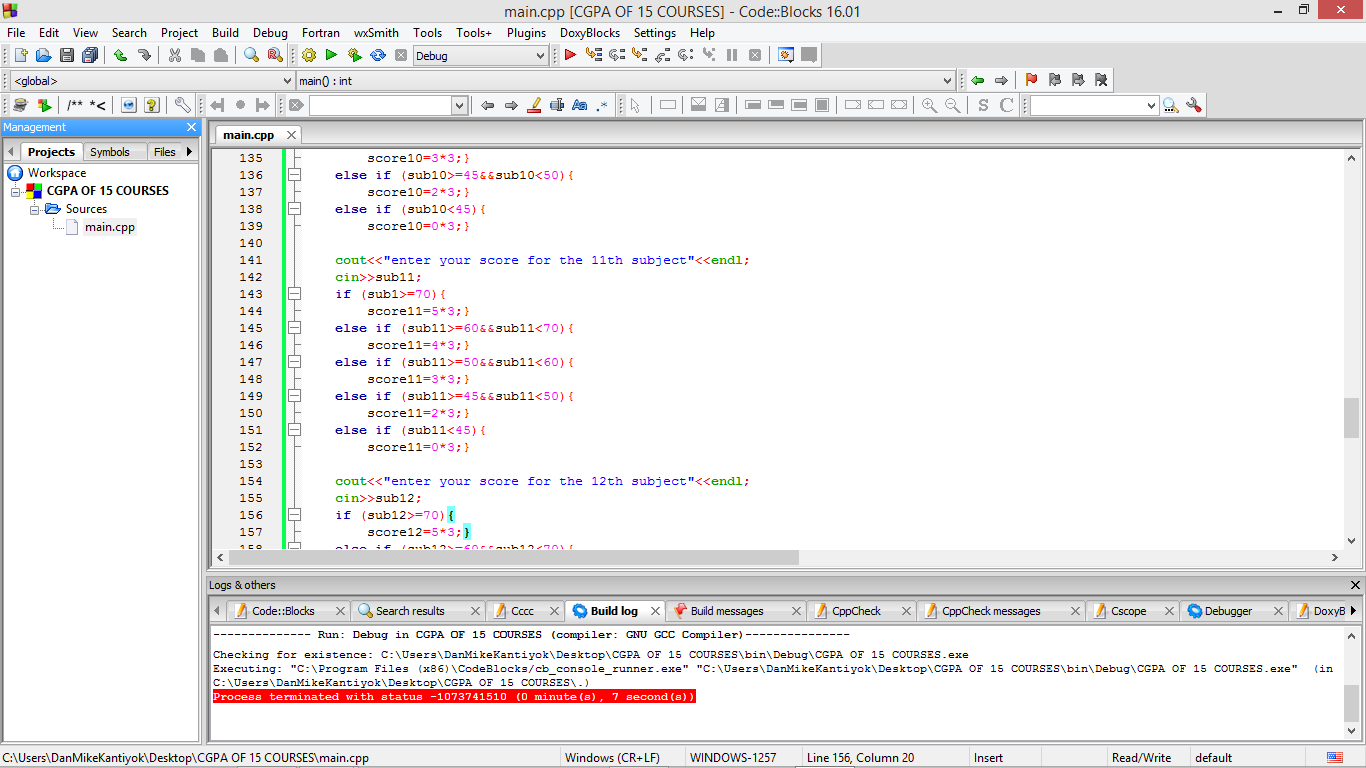 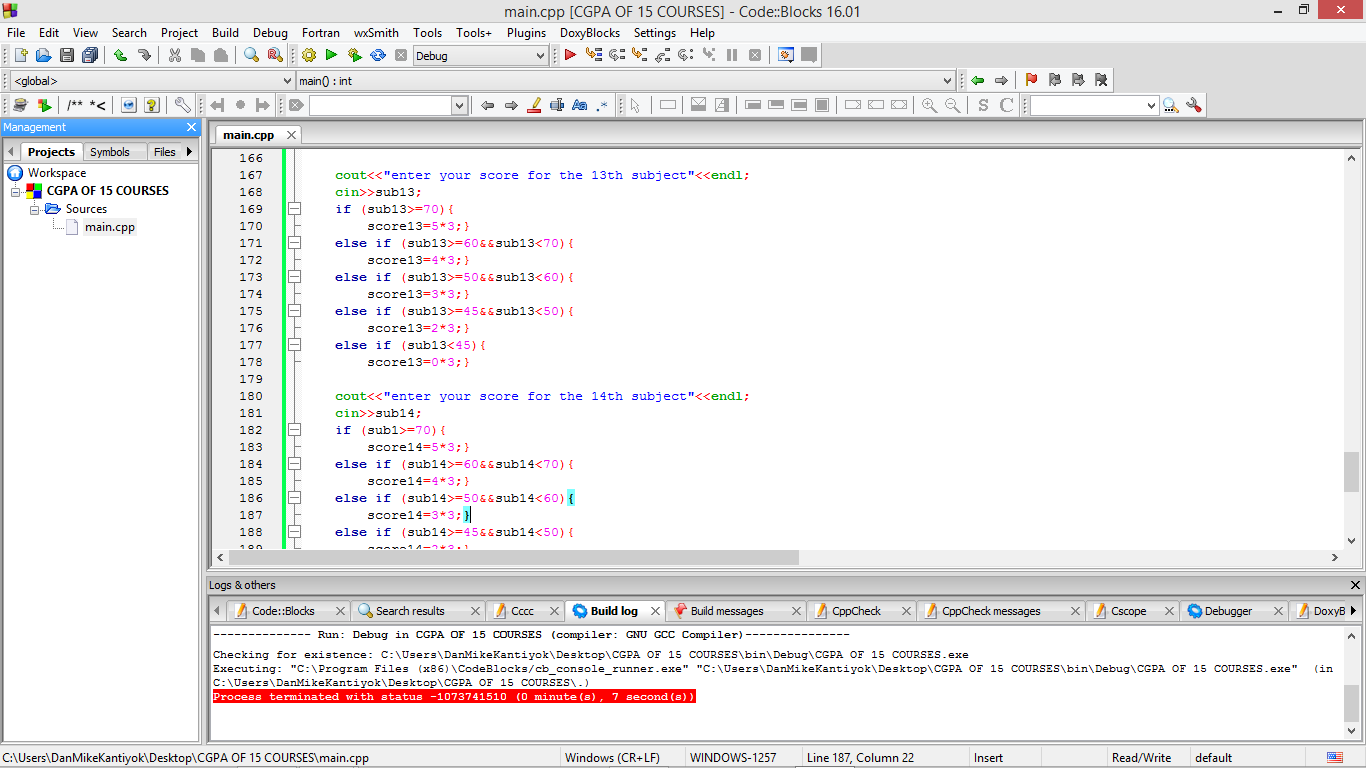 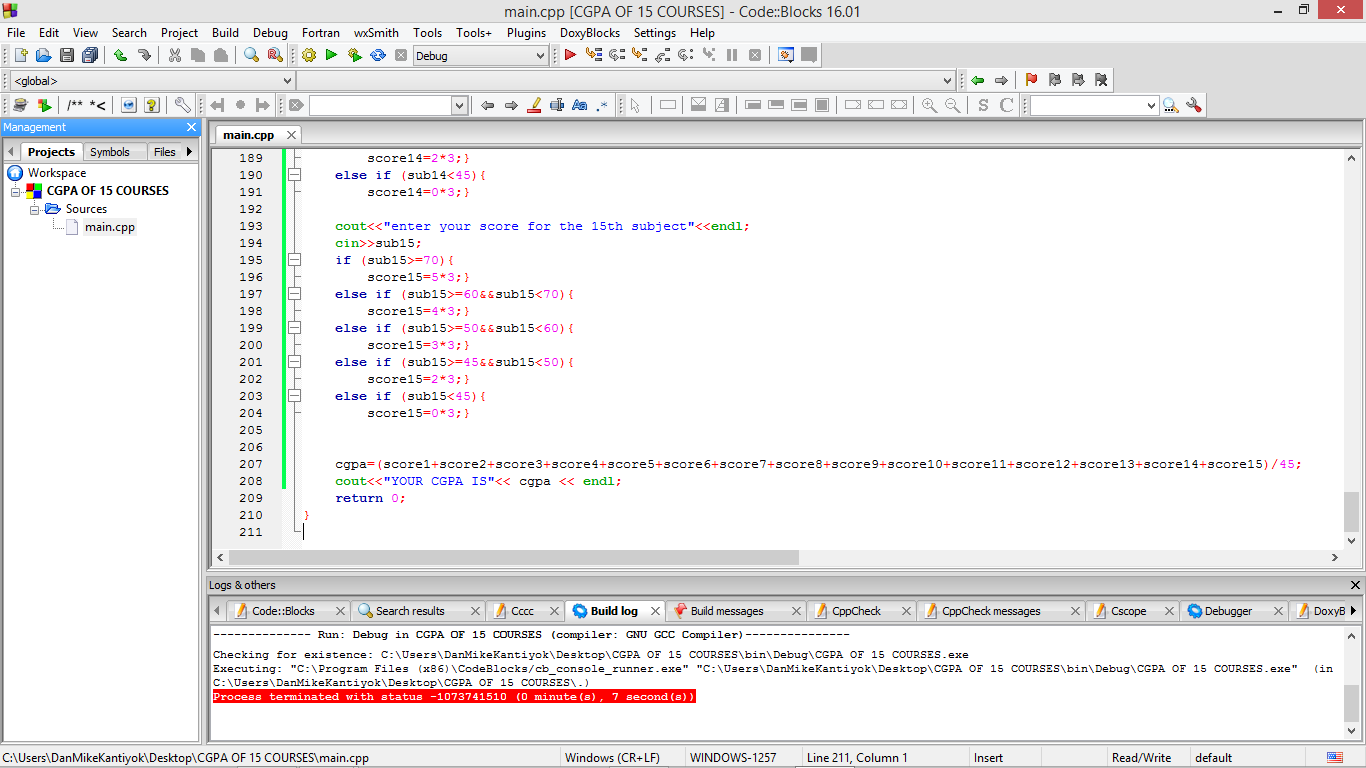 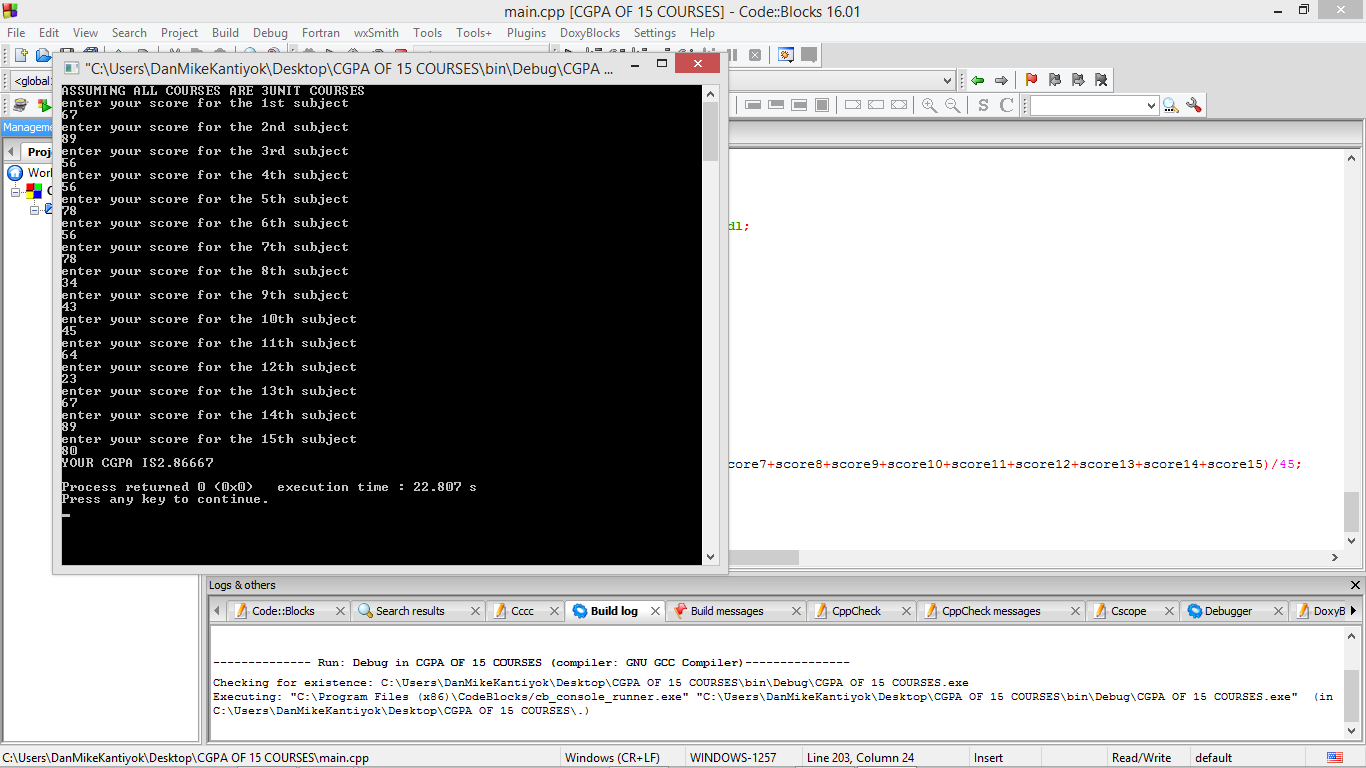 